Crolles, le 28 janvier 2016Avant le rush de cet été… Pensez à commander !Madame, Monsieur,Comme vous l’avez remarqué, notre activité est très bousculée en haute saison (beaucoup d’attente en magasin, ligne téléphonique en débordement, etc…).
Pour vous faire gagner du temps et éviter des déplacements, nous avons imaginé une solution simple et efficace.Vous passez votre commande par e-mail par le biais du bon de commande en annexe.Deux formules :Vous venez la récupérer en boutique en bénéficiant d’une remise de 15%.Nous vous offrons la livraison, sachant que votre commande devra être effective avant le 28 février 2016. Nous nous engageons à vous livrer avant avril 2016. Ainsi vous n’aurez plus à vous déplacer inutilement en cas de rupture de stock, et la qualité de l’accueil et des conseils n’en sera que meilleure.Pour toutes questions relatives au traitement d’eau ou à l’installation de certains équipements, venez faire un tour sur notre page Facebook où se trouvent des photos et vidéos explicatives : Piscines Desjoyaux Crolles - 38Dans l’attente de vous lire, veuillez croire, Madame, Monsieur, en nos sentiments dévoués.Le Service CommercialBON DE COMMANDENos principaux produitsLE CHLORE
L’OXYGENE ACTIFLE PHVOTRE COMMANDEN’hésitez surtout pas à nous contacter en cas d’hésitation ou de question.Desjoyaux PiscinesLES ARTS D’EAU178 Impasse Ambroise Croizat38920 Crolles04.76.71.78.66desjoyaux.grenoble@orange.frChlore lent galets 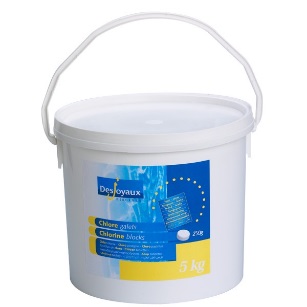 500g. (galet unitaire) 6€1kg. (galets 200g) 9€5kg. (galets 250g) 38€Chlore choc pastilles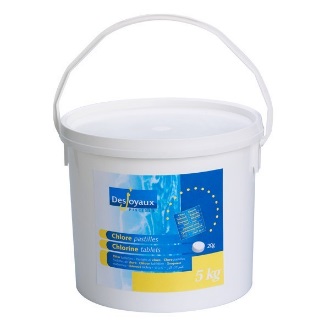 1kg. 7,50€5kg. 34,50€(pastilles de 20g)JD Action 5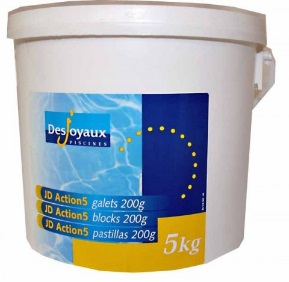 5kg. 45€JD Clar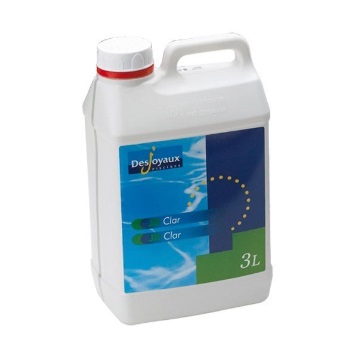 3L. 70€JD Flash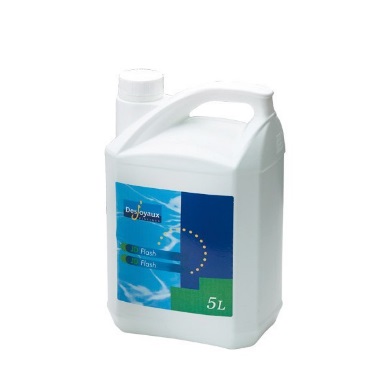 5L. 22,50€PH Plus (+)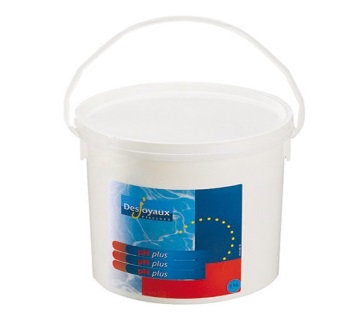 5kg. 16€PH Moins (-)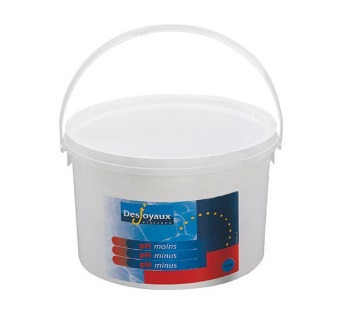 5kg. 14,50€Nom : ……………..………...  Prénom : …………………………  Date : ………………………………Ville : ………………………………………………………………………………………………………………….Téléphone : …………………………………  Mail : ………………………………………………………….Nom du produitConditionnement Quantité voulueMontant unitaire TTCTotal TTCLe chloreLe chloreLe chloreLe chloreLe chloreChlore lent galets500g…..6€…..Chlore lent galets1kg…..9€…..Chlore lent galets5kg…..38€…..Chlore choc pastilles1kg…..7,50€…..Chlore choc pastilles5kg…..34,50€…..JD Action 55kg…..45€…..L’oxygène actifL’oxygène actifL’oxygène actifL’oxygène actifL’oxygène actifJD Clar3L…..70€…..JD Flash5L…..22,50€…..Le PHLe PHLe PHLe PHLe PHPH PLUS (+)5kg…..16€…..PH MOINS (-)5kg…..14,50€…..Autres Autres Autres Autres Autres Poches filtrantes 6 Microns…..47,50€…..Poches filtrantes 15 Microns…..47,50€…...Poches filtrantes 30 Microns…..47,50€…..Epuisette de fond…..14€Epuisette de surface…..11€…..Montant total TTCMontant total TTCMontant total TTCMontant total TTC……